Publicado en Barcelona el 17/05/2018 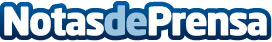 allSisters se suma al Día Mundial del ReciclajeEl 17 de mayo se celebra el Día Mundial del Reciclaje con el objetivo de concienciar a la población sobre la importancia de tratar los desechos como corresponden para proteger el medioambiente. allSisters apoya la iniciativa de cuidar la naturaleza,  realizando todos sus trajes de baño a partir de materiales reciclados de alta calidadDatos de contacto:MartaGlobe ComunicaciónNota de prensa publicada en: https://www.notasdeprensa.es/allsisters-se-suma-al-dia-mundial-del-reciclaje Categorias: Moda Cataluña Ecología http://www.notasdeprensa.es